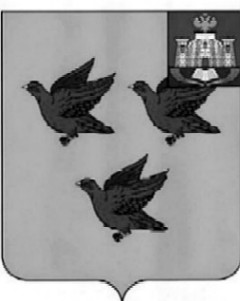 РОССИЙСКАЯ ФЕДЕРАЦИЯОРЛОВСКАЯ ОБЛАСТЬ АДМИНИСТРАЦИЯ ГОРОДА ЛИВНЫП О С Т А Н О В Л Е Н И Е4 сентября 2018 года				                                                   № 93 	г. ЛивныО внесении изменений в постановление администрации города от 15 июля 2016 года№ 96 «Об утверждении муниципальной программы«Развитие и поддержка малого и среднего предпринимательства в городе Ливны на 2017-2019 годы».  В соответствии со статьей 179 Бюджетного кодекса РФ, статьей 11 Федерального закона от 24 июля 2007 года № 209-ФЗ «О развитии малого и среднего предпринимательства в Российской Федерации»,  постановлением администрации города Ливны от 05 марта 2013 года № 11 «О разработке, утверждении и реализации муниципальных программ на территории города Ливны Орловской области» администрация города п о с т а н о в л я е т:     1. Внести в постановление администрации города от 15 июля 2016 года № 96 «Об утверждении муниципальной программы «Развитие и поддержка малого и среднего предпринимательства в городе Ливны на 2017-2019 годы» изменения, изложив приложение в новой редакции согласно приложению к настоящему постановлению.     2. Отделу документационного и хозяйственного обеспечения  (Кофановой Л. И.)  опубликовать настоящее постановление в газете «Ливенский вестник».     3. Отделу информационных технологий   (Бывшеву И. В.) разместить настоящее постановление на официальном сайте администрации города в сети Интернет.    4. Контроль за исполнением настоящего постановления возложить на заместителя главы администрации города по экономике и финансам Л. И. Полунину.Исполняющий обязанностиглавы города                                                                                    В. Г. Середа                                                                         Приложение                                                                                               к постановлению                                                администрации города                                                                          от 4 сентября 2018 года № 93                                                                            «Приложение                                                                                               к постановлению                                                                         администрации города Ливны                                                                         от   15 июля  2016 г.  №    96  »                МУНИЦИПАЛЬНАЯ ПРОГРАММА«РАЗВИТИЕ И ПОДДЕРЖКА МАЛОГО И СРЕДНЕГО ПРЕДПРИНИМАТЕЛЬСТВАВ ГОРОДЕ ЛИВНЫ  НА 2017 - 2019 ГОДЫ»ПАСПОРТмуниципальной программы«Развитие и поддержка малого и среднего предпринимательствав городе Ливны на 2017 - 2019 годы»1. Содержание проблемы и обоснование необходимости ее решения программными методами.Характер и масштаб деятельности субъектов малого и среднего предпринимательства является важным индикатором делового и экономического климата в городе Ливны. В сфере малого и среднего бизнеса заложен потенциал для развития конкуренции, увеличения дополнительных рабочих мест, расширения налоговой базы. По состоянию на 1 января 2018 года в городе Ливны число субъектов малого и среднего предпринимательства составило 2004 единицы, или 422,0 единицы на 10 тыс. человек.Наибольшая доля малых предприятий осуществляет деятельность в сферах оптовой и розничной торговли, общественного питания -52,4 %, транспорта и связи - 17,9 %, обрабатывающих производств - 4,3 %, строительства -3,9 %, 21,5 % - прочие сферы деятельности.  Малое и среднее предпринимательство в городе Ливны приобретает все большее социальное и экономическое значение, способствуя созданию новых рабочих мест и развитию самозанятости населения. Наличие в экономике города развитого сектора малого и среднего предпринимательства существенно дополняет перечень производимых товаров, работ и услуг, обеспечивает занятость населения, в значительной степени способствует формированию конкурентной среды и установлению рыночного равновесия. Если крупные предприятия определяют техническую мощь города, то малое и среднее предпринимательство, в силу своей массовости и территориальной обособленности, в значительной мере является его социально-экономической основой, способной быстро и четко реагировать на  конъюктуру рынка, покупательский спрос, адаптироваться  к любым изменениям.Данному сектору экономики свойственны: сравнительно низкая доходность; высокая интенсивность труда; сложность с внедрением новых технологий и техники; ограниченность собственных ресурсов и повышенный риск в острой конкурентной борьбе. Это, как известно, приводит к постоянным обновлениям в секторе малого и среднего предпринимательства вследствие банкротств и диверсификации деятельности.Необходимость разработки Программы обусловлена рядом объективных факторов:- сложностью и многообразием проблем малого и среднего предпринимательства и необходимостью их интеграции с целью разработки и осуществления программных мероприятий, взаимоувязанных по конкретным целям, срокам реализации и исполнителям;- потребностью в координации усилий органов власти различных уровней и негосударственных организаций, в том числе общественных объединений предпринимателей, для решения проблем предпринимателей.Необходимость разработки Программы обусловлена также возрастающей ролью субъектов малого и среднего предпринимательства в насыщении потребительского рынка товарами и услугами, пополнении бюджета налоговыми доходами, снижении уровня безработицы и социальной напряженности в обществе.Муниципальная программа «Развитие малого и среднего предпринимательства в городе Ливны на 2017 - 2019 годы» представляет собой комплекс мероприятий по созданию благоприятных условий для развития малого и среднего предпринимательства в городе и сформирована с учетом позитивных наработок в финансовой, информационной и иных формах поддержки малого и среднего предпринимательства.2. Основные цель и задачи ПрограммыПрограмма определяет общие положения в области муниципальной поддержки и развития субъектов малого и среднего предпринимательства в городе Ливны, устанавливает формы, методы и направления муниципального стимулирования и регулирования деятельности субъектов предпринимательства.Программа действует на всей территории города Ливны в отношении субъектов малого и среднего предпринимательства, а также в отношении организаций, образующих инфраструктуру поддержки субъектов малого и среднего предпринимательства.Основной целью Программы является создание на территории города Ливны условий, стимулирующих граждан к осуществлению предпринимательской деятельности и обеспечивающих качественный и количественный рост эффективно работающих субъектов малого и среднего предпринимательства в приоритетных для города отраслях экономики.Для достижения поставленной цели предполагается решить следующие задачи:1. Совершенствование правовых, экономических, организационных условий для устойчивого развития малого и среднего предпринимательства в городе Ливны.2. Обеспечение финансовой и имущественной поддержки субъектов малого и среднего предпринимательства.3. Содействие в продвижении продукции, производимой субъектами малого и среднего предпринимательства.4. Содействие в области инноваций и промышленного производства.5. Содействие развитию ремесленной деятельности.6. Предоставление консультационных, информационных и иных услуг, создание условий и оказание поддержки в области подготовки, переподготовки и повышения квалификации кадров для сектора малого и среднего предпринимательства.7. Вовлечение в сферу малого предпринимательства молодежи, пропаганда предпринимательской деятельности.3. Сроки реализации Программы и перечень программных мероприятий       Период реализации Программы - 2017 - 2019 годы.Перечень программных мероприятий отражен в приложении к Программе.В целях создания благоприятных условий для развития и устойчивой деятельности субъектов малого и среднего предпринимательства система программных мероприятий строится исходя из поставленных в Программе задач.Задача 1: совершенствование правовых, экономических, организационных условий для устойчивого развития малого и среднего предпринимательства в городе Ливны.Мероприятие 1.1: предварительная общественная экспертиза проектов нормативных правовых актов местного самоуправления в целях выявления и исключения условий, следствием которых является дискриминация субъектов малого предпринимательства.Мероприятие 1.2: разработка в соответствии с действующим законодательством нормативных правовых актов о налогообложении предпринимательской деятельности в рамках полномочий, возложенных на органы местного самоуправления.Мероприятие 1.3: организация и проведение заседаний Координационного совета по развитию малого и среднего предпринимательства и конкуренции города Ливны.Мероприятие 1.4: проведение анализа показателей развития малого и среднего предпринимательства.Мероприятие 1.5: обеспечение участия субъектов малого и среднего предпринимательства в проведении закупок для государственных и муниципальных нужд.  Мероприятие 1.6: разработка муниципальной программы развития малого и среднего предпринимательства на 2020 - 2022 годы.Задача 2: обеспечение финансовой и имущественной поддержки субъектов малого и среднего предпринимательства.Мероприятие 2.1: предоставление в соответствии с действующим законодательством на льготных условиях субъектам малого и среднего предпринимательства во владение и (или) в пользование муниципального имущества.Мероприятие 2.2: оказание в соответствии с действующим законодательством муниципальной преференции (помощи) в виде предоставления в аренду муниципального имущества без проведения торгов по приоритетным видам деятельности. Задача 3: содействие в продвижении продукции, производимой субъектами малого и среднего предпринимательства, на региональный и межрегиональный рынки.Мероприятие 3.1: обеспечение участия субъектов малого и среднего предпринимательства в ярмарках, проводимых на территории города Ливны, на региональном и межрегиональном уровне.Задача 4: содействие в области инноваций и промышленного производства.Мероприятие 4.1: проведение для субъектов малого и среднего предпринимательства информационно-разъяснительной работы по повышению энергоэффективности производства.Мероприятие 4.2: мониторинг инвестиционных проектов субъектов малого и среднего предпринимательства и формирование базы данных инвестиционных проектов.Задача 5: содействие развитию ремесленной деятельности.Мероприятие 5.1: организация ежегодной выставки-ярмарки ремесел в рамках празднования Дня города Ливны.Задача 6: предоставление консультационных, информационных и иных услуг, создание условий и оказание поддержки в области подготовки, переподготовки и повышения квалификации кадров для сектора малого и среднего предпринимательства.Мероприятие 6.1: информирование субъектов малого и среднего предпринимательства города Ливны о мерах муниципальной и государственной поддержки.Мероприятие 6.2: проведение форумов, круглых столов, конференций по актуальным вопросам развития малого и среднего предпринимательства.Мероприятие 6.3: обеспечение функционирования на официальном сайте администрации города Ливны информационного раздела, ориентированного на субъекты малого и среднего предпринимательства.Мероприятие 6.4: обеспечение работы «горячей линии» по вопросам предпринимательской деятельности (по телефону и через официальный сайт администрации города Ливны http//adminliv.ru).Мероприятие 6.5: консультирование субъектов малого и среднего предпринимательства.Задача 7: вовлечение в сферу малого предпринимательства молодежи, пропаганда предпринимательской деятельности.Мероприятие 7.1: проведение ежегодной городской олимпиады по предпринимательству среди учащихся города Ливны.Мероприятие 7.2: организация и проведение мероприятий, посвященных празднованию Дня Российского предпринимателя.4. Обоснование ресурсного обеспечения ПрограммыФинансирование Программы осуществляется за счет средств бюджета города Ливны в размере 110,0 тыс. рублей, из них:2017 год - 10,0 тыс. рублей;2018 год - 50,0 тыс. рублей;2019 год - 50,0 тыс. рублей.Объемы финансирования Программы увеличиваются в случае предоставления субсидий на ее реализацию из областного и федерального бюджетов. Выделение ассигнований для финансирования мероприятий Программы будет осуществляться в соответствии со сводной бюджетной росписью бюджета города Ливны, лимитами бюджетных обязательств на очередной финансовый год и порядком исполнения расходной части бюджета города Ливны, установленным бюджетным законодательством.Администрация города Ливны является заказчиком Программы, определяет первоочередность выполнения и финансирования мероприятий с учетом приоритетных направлений и наличия финансовых средств, выделяющихся на эти цели.5. Механизм реализации Программы и координация программных мероприятийМеханизм реализации Программы - это система программных мероприятий, скоординированных по срокам, объему финансирования и ответственным исполнителям, обеспечивающих достижение намеченных результатов. Организационные механизмы выполнения Программы основываются на принципах согласования интересов всех участников Программы.Исполнитель по каждому программному мероприятию несет ответственность за качественное и своевременное исполнение мероприятий Программы, целевое и эффективное использование выделяемых на их реализацию денежных средств.Реализация Программы осуществляется посредством взаимодействия органов местного самоуправления, организаций инфраструктуры поддержки субъектов малого среднего предпринимательства, общественных организаций, выражающих интересы субъектов малого и среднего бизнеса.Координацию выполнения Программы осуществляет комитет экономики, предпринимательства и торговли администрации города Ливны.Меры поддержки, предусмотренные Программой, распространяются на субъекты малого и среднего предпринимательства, осуществляющие деятельность на территории города Ливны, соответствующие критериям, установленным статьей 4 Федерального закона от 24 июля 2007 года № 209-ФЗ «О развитии малого и среднего предпринимательства в Российской Федерации», а также на организации, образующие инфраструктуру поддержки субъектов малого и среднего предпринимательства, соответствующие установленным требованиям.Поддержка субъектов малого и среднего предпринимательства осуществляется на основе принципов, закрепленных статьей 14 вышеназванного Федерального закона.Приоритетными направлениями деятельности малого и среднего предпринимательства являются:- изготовление продукции производственно-технического назначения;- инновационная деятельность, включая разработку и производство новых видов продукции и технологий;- производство товаров народного потребления;- производство продовольственных товаров;- жилищно-коммунальное хозяйство;- ремонт электрической и бытовой техники;- переработка сельскохозяйственной продукции.В соответствии с пунктом 3 статьи 15 Федерального закона от 24 июля 2007 года № 209-ФЗ «О развитии малого и среднего предпринимательства в Российской Федерации» для организаций, которые могут входить в инфраструктуру поддержки субъектов малого и среднего предпринимательства, устанавливаются следующие требования:- соответствие уставной деятельности (уставных целей) организации целям и (или) направлениям настоящей Программы;- непроведение ликвидации организации; отсутствие решения арбитражного суда о признании ее банкротом, открытии конкурсного производства, а также отсутствие признаков реорганизации организации;- отсутствие приостановления деятельности организации в порядке, предусмотренном Кодексом Российской Федерации об административных правонарушениях;- наличие документов, подтверждающих правоспособность организации, полномочия ее должностных лиц (для юридических лиц - наличие копии решения или выписки из решения о назначении руководителя и доверенности уполномоченного представителя в случае представления интересов лицом, не имеющим права на основании учредительных документов действовать от имени лица без доверенности; для физических лиц - доверенности на осуществление действий от имени участника конкурса, копии документов, удостоверяющих личность);- наличие у организации необходимых лицензий, сертификатов на соответствующие виды деятельности и иных разрешений в случае необходимости таковых;- наличие у организации помещения (помещений) для ведения уставной деятельности в достаточном размере для реализации своих прав и обязанностей, предусмотренных законодательством, соглашениями и иными нормативными актами;- обеспеченность организации инфраструктуры квалифицированным персоналом, необходимым для выполнения работ в полном объеме в соответствии с трудозатратами по нормам законодательства, квалификация которого подтверждена соответствующими документами;- обеспеченность организации достаточным количеством собственных средств для обеспечения текущей хозяйственной деятельности и отсутствие задолженностей перед бюджетами всех уровней, а также по коммунальным платежам;- отсутствие неисполненных в срок обязательств по государственным (муниципальным) контрактам;- наличие подтвержденного положительного опыта реализации проектов (мероприятий) в рамках установленных Программой направлений (целей);- регистрация и местонахождение организации на территории города Ливны.6. Организация управления Программой и контроль за ходом ее реализацииМеханизм управления Программой основан на координации деятельности структурных подразделений администрации города Ливны, задействованных в ее исполнении.         Комитет экономики, предпринимательства и торговли администрации города  Ливны:                                 - несет ответственность за реализацию Программы, осуществляет координацию исполнителей мероприятий Программы и других получателей бюджетных средств в части обеспечения целевого и эффективного использования бюджетных средств, выделенных на ее реализацию;- с учетом выделяемых на реализацию Программы финансовых средств ежегодно в установленном порядке принимает меры по уточнению целевых показателей и затрат по программным мероприятиям, механизму реализации Программы, составу исполнителей;- разрабатывает в пределах своих полномочий муниципальные правовые акты, необходимые для выполнения Программы;- разрабатывает перечень целевых индикаторов и показателей для мониторинга реализации программных мероприятий и осуществляет ведение отчетности по реализации Программы.Контроль за расходованием средств бюджета города Ливны, выделенных на реализацию Программы, осуществляется в соответствии с действующим законодательством.7. Оценка эффективности реализации ПрограммыОценка эффективности реализации Программы определяется по следующим показателям:- число субъектов малого и среднего предпринимательства, единиц;- количество мероприятий, проведенных для субъектов малого и среднего предпринимательства в рамках реализации Программы;       - количество актуальных публикаций о деятельности субъектов малого и среднего предпринимательства на сайте администрации города Ливны, единиц;- количества участников выставки-ярмарки ремесел в рамках празднования Дня города, единиц.К числу ожидаемых показателей эффективности реализации Программы по критериям социальной и экономической значимости ее результатов относятся:8. Риски реализации ПрограммыК числу потенциальных рисков следует отнести возможные изменения объемов бюджетного финансирования программных мероприятий, что может негативно отразиться на возможности их реализации в запланированном объеме и, как следствие, на полноте и своевременности достижения поставленных целей.                                                                               Приложение                                                                                                          к муниципальной программе                                                                                                                                        «Развитие и поддержка малого и среднего                                                                                                                         предпринимательства в городе Ливны                                                                                             на 2017 - 2019 годы»ПЕРЕЧЕНЬПРОГРАММНЫХ МЕРОПРИЯТИЙНаименование ПрограммыРазвитие и поддержка малого и среднего   предпринимательства в городе Ливны на 2017 - 2019    годы (далее - Программа)Основание для разработки ПрограммыФедеральный закон от 24 июня 2007 года № 209-ФЗ «О  развитии малого и среднего предпринимательства в    Российской Федерации», Федеральный закон от 06 октября 2003 года № 131-ФЗ «Об общих принципах организации местного   самоуправления в Российской Федерации», закон Орловской области от 10 ноября 2015 года № 1870-ОЗ «О развитии малого и среднего предпринимательства в Орловской области». Муниципальный заказчик Программы  Администрация города ЛивныОсновной разработчик ПрограммыКомитет экономики, предпринимательства и торговли администрации города Ливны Сроки и этапы       реализации Программы2017 - 2019 годы Цель и задачи ПрограммыОсновной целью Программы является создание на территории города Ливны условий, стимулирующих граждан к осуществлению предпринимательской деятельности и обеспечивающих качественный и количественный рост эффективно работающих субъектов малого и среднего предпринимательства в приоритетных для города отраслях экономики.Для достижения поставленной цели необходимо решить следующие задачи:1. Совершенствование правовых, экономических, организационных условий для устойчивого развития малого и среднего предпринимательства в городе Ливны.2. Предоставление финансовой и имущественной поддержки субъектам малого и среднего предпринимательства.3. Содействие в продвижении продукции, производимой субъектами малого и среднего предпринимательства.4. Содействие в области инноваций и промышленного производства.5. Содействие развитию ремесленной деятельности.6. Предоставление консультационных, информационных и иных услуг, создание условий и оказание поддержки в области подготовки, переподготовки и повышения квалификации кадров для сектора малого и среднего предпринимательства.7. Вовлечение в сферу малого предпринимательства молодежи, пропаганда предпринимательской деятельности.Исполнитель ПрограммыКомитет экономики, предпринимательства и торговли администрации города Ливны.Соисполнители ПрограммыФинансовое управление администрации города Ливны;Управление муниципального имущества администрации города Ливны;Управление общего образования администрации города Ливны.Объемы и источники  финансирования ПрограммыИсточник финансирования - бюджет города Ливны Общий объем финансирования -  110,0 тыс. руб., из них: 2017 год -  10,0 тыс. руб. 2018 год -  50,0 тыс. руб. 2019 год -  50,0 тыс. руб.Важнейшие целевые   индикаторы и показатели1) число субъектов малого и среднего предпринимательства;2) количество мероприятий, проведенных для субъектов малого и среднего предпринимательства в рамках реализации Программы;3) количество актуальных публикаций о деятельности субъектов малого и среднего предпринимательства на сайте администрации города Ливны;4) количества участников выставки-ярмарки ремесел в рамках празднования Дня города.Ожидаемые конечные  результаты реализации Программы1) увеличение количества субъектов малого и среднего  предпринимательства к 2019 году до 2015 ед.; 2) предоставление в рамках реализации Программы  информационно-консультационной поддержки не менее 100 субъектам малого и среднего  предпринимательства города Ливны;3) увеличение количества участников выставки-ярмарки ремесел;4)  увеличение количества мероприятий, проведенных для субъектов малого и среднего предпринимательства.№ п/пНаименование показателяЕдиницаизмеренияНа 1.01.2017 годаПериод действия ПрограммыПериод действия ПрограммыПериод действия Программы№ п/пНаименование показателяЕдиницаизмеренияНа 1.01.2017 года2017год2018год2019год12345671.Число субъектов малого и среднего предпринимательства ед.16962004201020152.Количество мероприятий, проведенных для субъектов малого и среднего предпринимательства в рамках реализации Программыед.-4563.Количество актуальных публикаций о деятельности субъектов малого и среднего предпринимательства на сайте администрации города Ливныед.-3454.Количество участников выставки-ярмарки ремесел в рамках празднования Дня городаед.-384044Цели, задачи, программные мероприятия, обеспечивающие выполнение задачОтветственный исполнительОбъемы финансирования, тыс. руб.Объемы финансирования, тыс. руб.Объемы финансирования, тыс. руб.Объемы финансирования, тыс. руб.Ожидаемый результат реализации мероприятий ПрограммыЦели, задачи, программные мероприятия, обеспечивающие выполнение задачОтветственный исполнительВсего по Прог-раммев том числе:в том числе:в том числе:Ожидаемый результат реализации мероприятий ПрограммыЦели, задачи, программные мероприятия, обеспечивающие выполнение задачОтветственный исполнительВсего по Прог-рамме2017год2018год2019годОжидаемый результат реализации мероприятий Программы1234567Цель:Создание на территории города Ливны условий, стимулирующих к осуществлению предпринимательской деятельности и обеспечивающих качественный и количественный рост эффективно работающих субъектов малого и среднего предпринимательстваВсего по Программе 110,010,050,050,0Задача 1:  совершенствование правовых, экономических, организационных условий для устойчивого развития малого и среднего предпринимательства в городе Ливны ----Создание условий для развития малого и среднего предпринимательства, формирование необходимого правового поля деятельности субъектов малого и среднего предпринимательст- ва Мероприятие 1.1: предварительная общественная экспертиза проектов нормативных правовых актов местного самоуправления в целях выявления и исключения условий, следствием которых является дискриминация субъектов малого предпринимательства Комитет экономики, предпринимательства и торговли администрации города, юридический отдел администрации города----Взаимодействие органов местного самоуправления, общественных объединений, граждан, представителей средств массовой информации с целью недопущения дискриминации субъектов малого и среднего предпринимательства Мероприятие 1.2: разработка нормативных правовых актов о налогообложении предпринимательской деятельности в рамках действующего законодательства  Комитет экономики, предпринимательства и торговли администрации города, юридический отдел администрации города----Формирование необходимого правового поля деятельности субъектов малого и среднего предпринимательства города Ливны, недопущение роста налоговой нагрузки на субъекты малого и среднего предпринимательства Мероприятие 1.3: организация и проведение заседаний Координационного совета по развитию малого и среднего предпринимательства и конкуренции города ЛивныКомитет экономики, предпринимательства и торговли администрации города ----Рассмотрение актуальных вопросов по поддержке малого и среднего предпринимательстваМероприятие 1.4: проведение анализа показателей развития малого и среднего предпринимательства Комитет экономики, предпринимательства и торговли администрации города ----Выявление существующих проблем развития субъектов малого и среднего предпринимательства города Ливны, определение путей их решения, совершенствование методов развития предпринимательства в рамках изучения положительного опыта других регионов Мероприятие 1.5: обеспечение участия субъектов малого и среднего предпринимательства в проведении закупок для государственных и муниципальных нужд Отдел по закупкам и тарифам комитета экономики, предпринимательства и торговли администрации города ----Расширение деловой активности субъектов малого и среднего предпринимательства города Ливны, размещение не менее 15 % муниципального заказа среди субъектов малого и среднего предпринимательства Мероприятие 1.6: разработка муниципальной Программы развития малого и среднего предпринимательства на 2020 - 2022 годы Комитет экономики, предпринимательства и торговли администрации города----Создание условий для развития малого и среднего предпринимательства Задача 2: обеспечение финансовой и имущественной поддержки субъектов малого и среднего предпринимательства Комитет экономики, предпринимательства и торговли, финансовое управление администрации города ----Формирование эффективных механизмов финансовой поддержки и создания благоприятных условий для устойчивого развития малого и среднего предпринимательства Мероприятие 2.1: предоставление в соответствии с действующим законодательством на льготных условиях субъектам малого и среднего предпринимательства, а также организациям, образующим инфраструктуру поддержки субъектов малого и среднего предпринимательства, во владение и (или) в пользование муниципального имущества Управление муниципального имущества администрации города----Создание условий, способствующих расширению деятельности субъектов малого и среднего предпринимательства в приоритетных для города Ливны отраслях экономики Мероприятие 2.2: оказание в соответствии с действующим законодательством муниципальной преференции (помощи) в виде предоставления в аренду муниципального имущества без проведения торгов на право аренды по приоритетным видам деятельности Управление муниципального имущества администрации города ----Создание условий, способствующих расширению деятельности субъектов малого и среднего предпринимательства Задача 3:содействие в продвижении продукции, производимой субъектами малого и среднего предпринимательства, на региональный и межрегиональные рынки Комитет экономики, предпринимательства и торговли администрации города ----Расширение деловой активности субъектов малого и среднего предпринимательства города Ливны; усиление рыночных позиций субъектов малого и среднего предпринимательства.Мероприятие 3.1: обеспечение участия субъектов малого и среднего предпринимательства в ярмарках, проводимых на территории города Ливны, на региональном и межрегиональном уровнеКомитет экономики, предпринимательства и торговли администрации города----Усиление рыночных позиций субъектов малого и среднего предпринимательства.Задача 4:содействие в области инноваций и промышленного производства Комитет экономики, предпринимательства и торговли администрации города ----Улучшение делового климата, внедрение современных подходов ведения предпринимательской деятельностиМероприятие 4.1: проведение для субъектов малого и среднего предпринимательства информационно - разъяснительной работы по повышению энергоэффективности производства. Комитет экономики, предпринимательства и торговли, управление ЖКХ администрации города ----Внедрение современных подходов ведения предпринимательской деятельности; снижение затрат субъектов малого и среднего предпринимательстваМероприятие 4.2: мониторинг инвестиционных проектов субъектов малого и среднего предпринимательства и формирование базы данных инвестиционных проектов Комитет экономики, предпринимательства и торговли администрации города ----Получение достоверной информации о текущем состоянии и перспективах развития в области инноваций субъектов малого и среднего предпринимательства в целях принятия управленческих решенийЗадача 5: содействие развитию ремесленной деятельности Комитет экономики, предпринимательства и торговли администрации города ----Расширение деловых возможностей субъектов малого и среднего предпринимательства Мероприятие 5.1: организация ежегодной выставки - ярмарки ремесел в рамках празднования Дня города Комитет экономики, предпринимательства и торговли администрации города----Поддержка и популяризация ремесленной деятельности, увеличение количества участников выставки ярмарки ремесел Задача 6: предоставление консультационных, информационных и иных услуг, создание условий и оказание поддержки в области подготовки, переподготовки и повышения квалификации кадров для сектора малого и среднего предпринимательства Комитет экономики, предпринимательства и торговли администрации города 10,010,0--Совершенствование инфраструктуры поддержки малого и среднего предпринимательства; обеспечение свободного доступа к сведениям по вопросам предпринимательской деятельности, повышение квалификации граждан в сфере предпринимательства Мероприятие 6.1: информирование субъектов малого и среднего предпринимательства города Ливны о мерах муниципальной и государственной поддержки Комитет экономики, предпринимательства и торговли администрации города ----Привлечение субъектов малого и среднего предпринимательства города Ливны к реализации мероприятий целевых программ развития предпринимательства Мероприятие 6.2: проведение форумов, круглых столов, конференций, мастер-классов по актуальным вопросам развития малого и среднего предпринимательства Комитет экономики, предпринимательства и торговли администрации города 10,010,0--Проведение мероприятий, в которых примут участие субъекты малого и среднего предпринимательства Мероприятие 6.3: обеспечение функционирования на официальном сайте администрации города Ливны информационного раздела, ориентированного на субъекты малого и среднего предпринимательства Комитет экономики, предпринимательства и торговли администрации города ----Размещение правовой, экономической, маркетинговой и иной информации, повышение информированности субъектов малого и среднего предпринимательства города ЛивныМероприятие 6.4: обеспечение работы «горячей линии» по вопросам предпринимательской деятельности (по телефону и через официальный сайт администрации города Ливны) Комитет экономики, предпринимательства и торговли администрации города ----Сбор актуальной информации о проблемах развития малого и среднего предпринимательства,   ее анализ и выработка мер по их решению  Мероприятие 6.5: консультирование субъектов малого и среднего предпринимательства Комитет экономики, предпринимательства и торговли администрации города ----Расширение деловых возможностей малого и среднего предпринимательства Задача 7: вовлечение в сферу малого предпринимательства молодежи, пропаганда предпринимательской деятельности Комитет экономики, предпринимательства и торговли администрации города 100,0 -50,050,0Пропаганда предпринимательской деятельности; распространение положительного опыта ведения предпринимательской деятельностиМероприятие 7.1:проведение ежегодной городской олимпиады по предпринимательству среди учащихся города Ливны.Комитет экономики, предпринимательства и торговли администрации города 60,0-30,030,0Пропаганда предпринимательской деятельности,  распространение положительного опыта ведения предпринимательской деятельностиМероприятие 7.2: организация и проведение мероприятий, посвященных празднованию Дня Российского предпринимателя Комитет экономики, предпринимательства и торговли администрации города 40,0-20,020,0Пропаганда предпринимательской деятельности, распространение положительного опыта ведения предпринимательской деятельности